Приложение к реестру мест (площадок) накопления ТКОСхемаразмещения мест (площадок) накопления твердых коммунальных отходов на территории Зимницкого сельского поселения Сафоновского района Смоленской области№п/пАдрес размещения площадки ТКОСхема размещения  мест (площадок) накопления  ТКОМ 1:20001Смоленская область, Сафоновский район, д. Кононово, ул. Школьная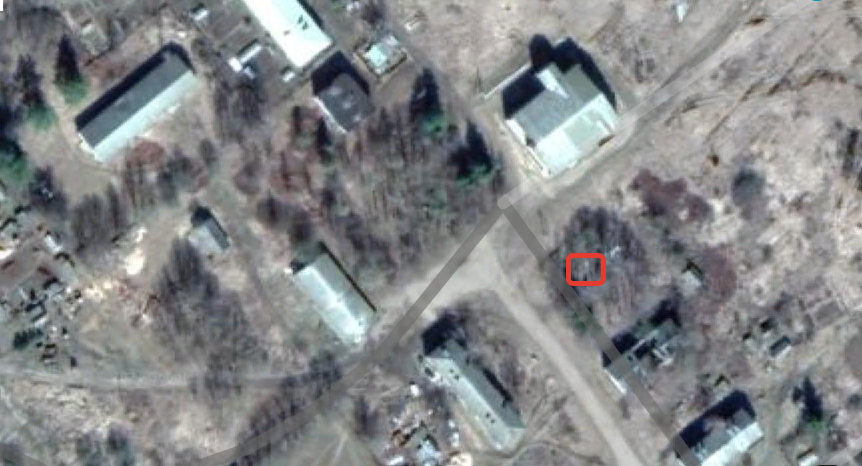 Место размещения площадки ТКО2Смоленская область, Сафоновский район, д.Кононово,  ул. Речная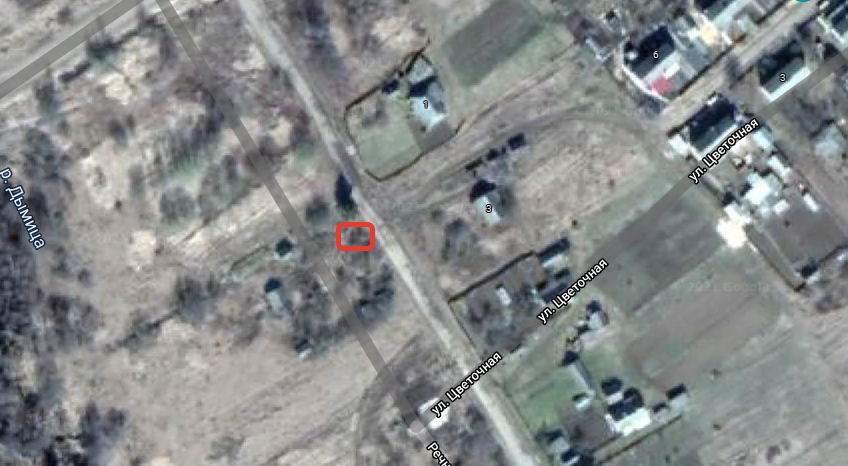 Место размещения площадки ТКО3Смоленская область, Сафоновский район, д. Кононово, ул. Родниковая 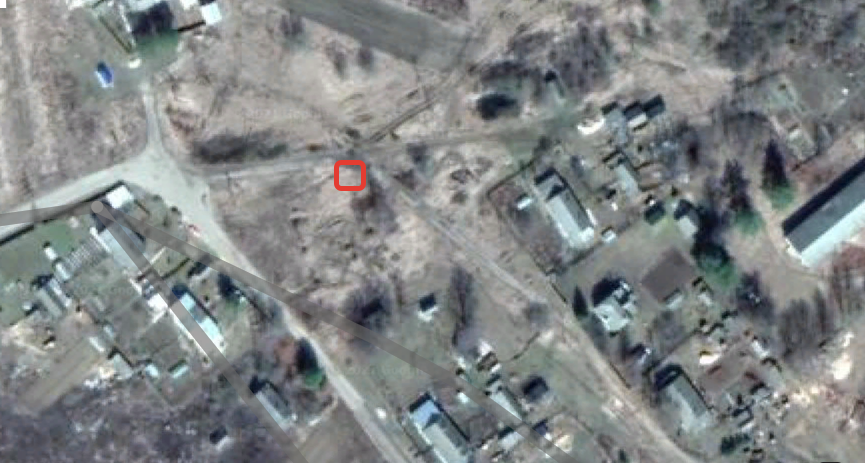         Место размещения площадки ТКО4Смоленская область, Сафоновский район, п. Алферово, ул Садовая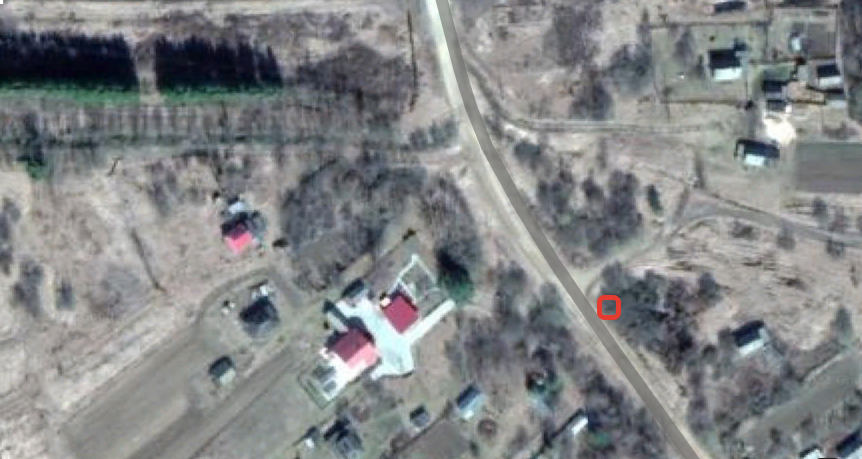                    Место размещения площадки ТКО5Смоленская область, Сафоновский район, д. Марьино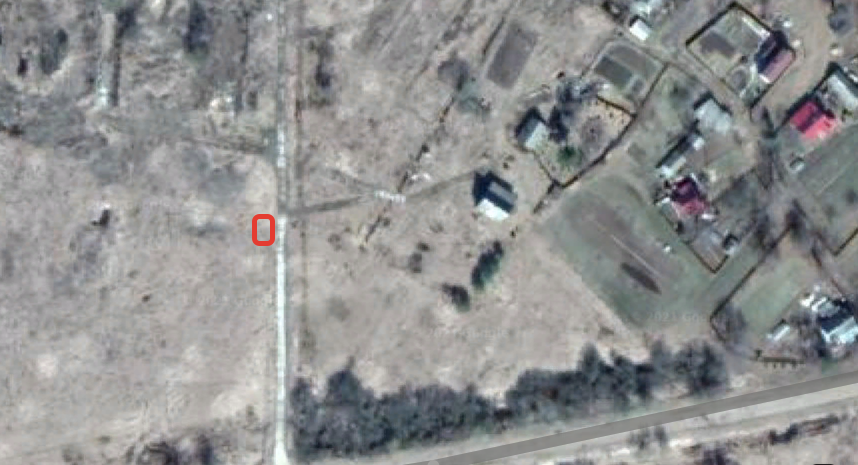                      Место размещения площадки ТКО6Смоленская область, Сафоновский район,              д. Зимницы, ул. Старая Деревня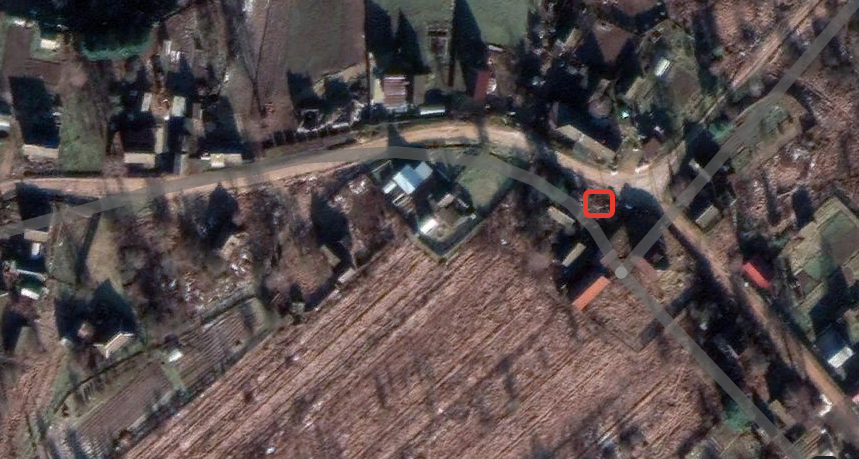                                       Место размещения площадки ТКО7Смоленская область, Сафоновский район, д. Зимницы, ул. Центральная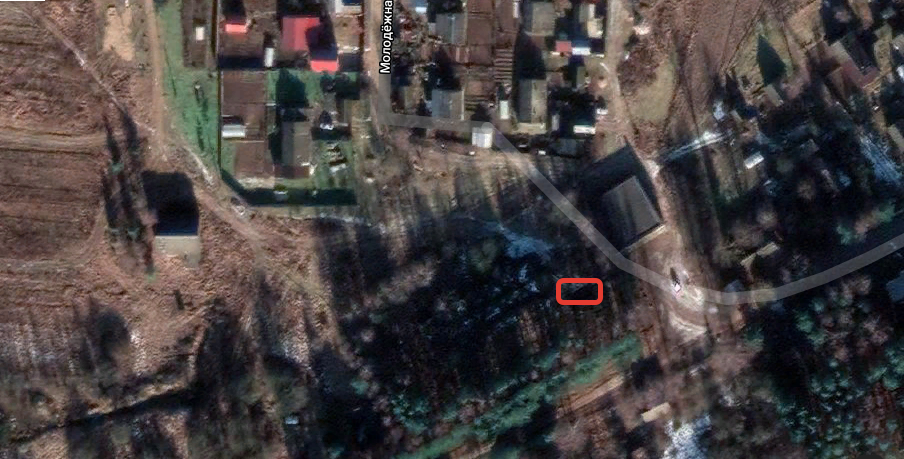                              Место размещения площадки ТКО